Brutus Workout (#3)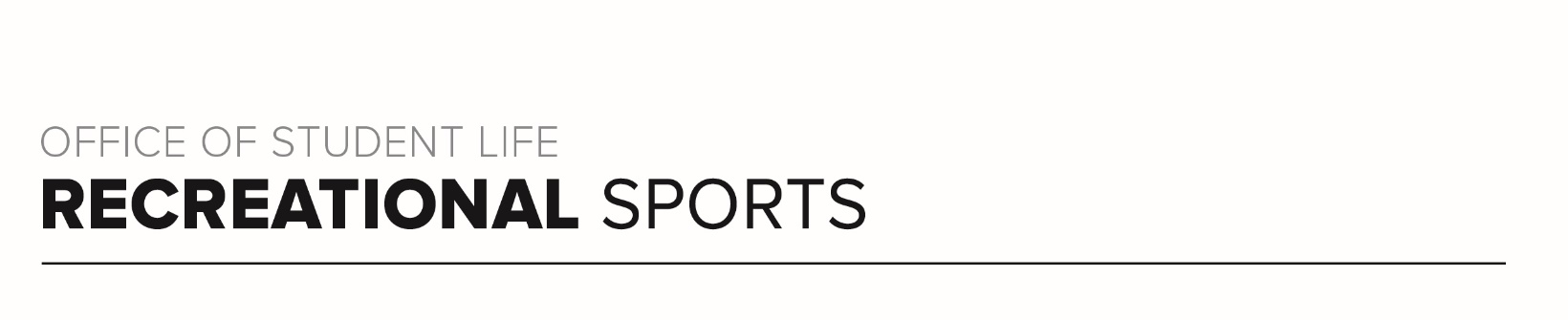 Workout Focus: Total bodyEquipment Needed:Dumbbells Warm Up: 5 minutes 3-4-minute walk, jog or bike (or jog in place/jumping jacks) 10 body weight squats 10 body weight step back lunges 10 good mornings 5 Inchworms (with push-up)ROUND 1Complete each set of exercises below 4 times total with 30-60 seconds rest between sets. Dumbbells Squats (40 seconds)Jump Squats (20 seconds)Alternating Reverse Lunge (40 seconds)Cycled Split-Squat Jump (20 seconds)Bent Over Row (40 seconds)Seal Jacks (20 seconds)
Push-Ups (40 seconds)Plank Jacks (20 seconds)Sumo Squat (40 seconds)Squat + Side Kick (20 seconds)
Alternating Curtsey Lunges (40 seconds) Speed Skaters (20 seconds)Bicep Curl (40 seconds)High Row (20 seconds)Tricep Kickback (40 seconds)Lateral Raise (20 seconds)ROUND 3Complete 50 reps total of each exercise below. You can do exercises in any order and for any amount at one time. Sit-UpsMountain ClimbersRussian TwistsToe TouchesBurpeesROUND 3Complete each set of exercises below 4 times total with 30-60 seconds rest between sets. Overhead Press (40 seconds)Right Split Squat (20 seconds)Narrow Press (40 seconds)Left Split Squat (20 seconds)Reverse Fly (40 seconds)Deadlift (20 seconds)
Wide Bicep Curl (40 seconds)Single Leg Deadlift (20 seconds)Chest Fly (40 seconds)Glute Bridge (20 seconds)Chest Press (40 seconds)Single Leg Glute Bridge (20 seconds)Pull Overs (40 seconds)Scissor Kicks (20 seconds)Tricep Extension (40 seconds)Criss-Cross Kicks (20 seconds)ROUND 4Complete 25 reps total of each exercise below. You can do exercises in any order and for any amount at one time. Sit-UpsMountain ClimbersRussian TwistsToe TouchesBurpees